Кемеровский городской Совет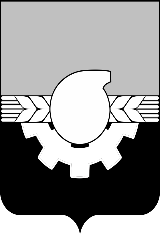 народных депутатовшестой созывсемьдесят первое заседаниеРЕШЕНИЕот 25.12.2020                                                                                                      № 378О внесении изменений в решение Кемеровского городского Совета народных депутатов от 28.04.2017 № 68 «О Регламенте Кемеровского городского Совета народных депутатов»Рассмотрев предложения комиссии по вопросам Регламента Кемеровского городского Совета народных депутатов, руководствуясь статьей 28 Устава города Кемерово, Кемеровский городской Совет народных депутатовРЕШИЛ:1. Внести в приложение к решению Кемеровского городского Совета народных депутатов от 28.04.2017 № 68 «О Регламенте Кемеровского городского Совета народных депутатов» следующие изменения.1.1. Пункт 6 статьи 20 изложить в следующей редакции:«6. Сообщение о созыве внеочередного заседания городского Совета, 
о времени и месте его проведения публикуется не позднее чем за один день до его открытия, за исключением случаев, когда внеочередное заседание созывается позднее чем за три рабочих дня до его открытия, и в те же сроки вместе с проектами правовых актов доводится до Главы города, депутатов городского Совета».1.2. Статью 21 исключить.2. Опубликовать настоящее решение в газете «Кемерово» и на сайте «Электронный бюллетень органов местного самоуправления города Кемерово» (электронный адрес в информационно-телекоммуникационной сети Интернет – pravo-kemerovo.ru).3. Настоящее решение вступает в силу после его опубликования.4. Контроль за исполнением настоящего решения возложить 
на Председателя Кемеровского городского Совета народных депутатов Н.Н. Сенчурова.Председатель Кемеровского городского Совета народных депутатов						           Н.Н. СенчуровГлава города                                                                                           И.В. Середюк